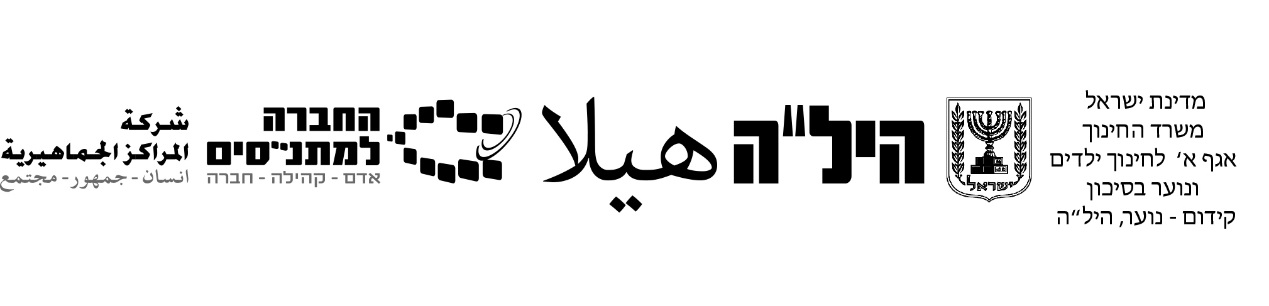 ملف التربية المرورية2021-2022

تعليمات للمعلم
للعمل / التقييم البديل
مسار 10-12 سنة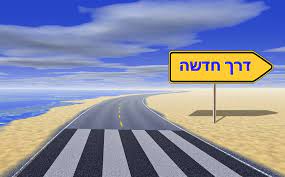 
اعداد: إيلات كاتستنظيم: ليئور برنششطينالتقييم في عام 2021-2022تنفيذ مهام الملف المرافق للمنهج = 60٪سيتم تقييم الملف وإعطاء درجة داخلية من قبل المعلم!إجراء امتحان خارجي حسب الوحدات الإلزامية في الملف = 40٪يتم إجراء الامتحان كاختبار خارجي، ويجب طلبه من قسم الامتحانات. (سيتم نشر امتحان نموذجي على الموقع).ما هو الملف؟هذا الملف عبارة عن مجموعة متعمدة ومنظمة من مهام، وظائف، ومنتجات الطالب والتي تم اختيارها كدليل على عملية التعلم الجارية، التقدم، المعرفة وقدرات الطالب وإنجازاته. هذه معالم على الطريق لتقدم الطالب، أدائه وإنجازاته.يتكون الملف من مهام تعتمد على المنهج من دليل المعلم.كيف يتم حفظ مواد الملف والمهام التي ينفذها الطلاب؟يدويًا: في غلاف في الوحدةرقميًا: إما على سطح المكتب أو في سحابة Googleيجب الاحتفاظ بالملف في الوحدةملاحظة مهمة:المعلم الذي يفضل "تجاوز حدود الملف"، من خلال أداء المهام والفعاليات التي من اعداده – هذا رائع وموصى به طالما أنك تلتزم بالمنهج الدراسي.دراسة مثمرة وممتعة !!!التعليمات خطوة بخطوة!المهام التي أمامك تتماشى مع الوحدات الدراسية في دليل المعلم (عبري / عربي)لاستخدامكم، رابط إلى دليل المعلم يحتوي على منهج التعلم وجميع الدروس المطلوبة لهذا الموضوع:: מדריך למורה חינוך תעבורתיفي كتيب الملف الذي أمامك، توجد مهام لست وحدات دراسية إلزامية تتطلب التعلم العميقفي الملف ، توجد مهام لوحدتين دراسيتين - اختيارية.اختر وحدة دراسية واحدة فقط، وقم بمهام الوحدة التي اخترتها.يمكن تحضير لعبة أو أي منتج آخر بدلاً من مهام الوحدة الاختيارية.يمكن تحضير لعبة / مسابقة بدلاً من واحدة من الوحدات الإلزامية.انتبه! النتيجة الإجمالية لوحدة اختيارية واحدة+6 وحدات إلزامية هي 60 درجة.سيتم إعطاء 40 درجة إضافية على الامتحان"لا تخف من أنك تتقدم ببطء ، فقط خف أن تقف مكانك " (مثل صيني قديم)الدرس 2 - حوادث الطرق، هل هي ضمن الواقع الحقيقي؟ إلزامي (12 نقطة)
مواد مساعدة - دليل المعلم.
عارضة مرافقة للدرس الثاني-  מצגת מלוות שיעור 2الموضوع: حوادث الطرق - قيمة الحياة / أهمية الحياة
نحن نفهم أن الهدف الرئيسي للتربية المرورية هو: المحافظة على الحياة. قيمة الحياة هي الأهم! السؤال هو: كيف يمكننا ، من خلال التثقيف والوعي، تقليل عدد القتلى والجرحى على الطريق؟
المهمة 1
أنظر للعارضة المُرفقة وضع إجاباتك في الجدول.الموضوع: قيمة الحياة / أهمية الحياة - الإعلانات التجاريةللإعلانات نوعين من التوجُّهات، توجُّه للعقل وتوجُّه للمشاعر. متى نستخدم كل نوع؟التوجُّه للعقل – مؤسس على الحقائق، حجج عقلانية، ومنطقية. رسالة مركبة ومليئة بالحقائق والمعلومات. سوف يستفيد المستهلك إذا "اشترى" المنتج، وهذا يزيد من موثوقية المنتج.التوجُّه للمشاعر - استخدام الانطباع والمشاعر: الفكاهة، الحب، الخوف ومشاعر أخرى.المهمة 2تمعن بالعارضة المرافقة، واكتبما الذي يؤثر عليك أكثر - التوجة إلى المشاعر أو العقل؟ما برأيك يؤثر على الجمهور أكثر - التحول إلى المشاعر أو العقل؟تصفح الإنترنت باستخدام هاتفك الخلوي أو جهاز الكمبيوتر الخاص بك واختر إعلانين يتعاملان مع حوادث الطرق - لماذا اخترتهما؟قم بإنشاء إعلان خاص بك - يمكن القيام به يدويًا ، في عرض تقديمي ، على صفحة Word - حسب تفضيل الطالب.المهمة 3 - أمامك أشرطة فيديو يوتيوب- اختر أحد مقاطع الفيديو واكتب إجاباتك في الجدول.
תשדיר ניו-זילנד בטיחות בדרכיםהסחות דעתתשדיר בטיחות בדרכים סלובניהפשוט תאטו- ארה"בתשדיר למניעת תאונותפרסומת- רשות לאומית לבטיחות בדרכיםתסתכל לי בעינייםلإنهاء هذه الوحدة الدراسية، رأيك مهم لنا! اختر وأجب عن سؤالين (بالطبع لا مشكلة إن أردت الإجابة والمشاركة بكل شيء ..) شيء جديد تعلمته__________________________________________________________________________________________________________الموضوع أو الشيء الذي أثار اهتمامي ...__________________________________________________________________________________________________________مصطلح كان من السهل بالنسبة لي تعلُّمهُ وفهمهُ ...__________________________________________________________________________________________________________مصطلح واجهت صعوبة في فهمه ...__________________________________________________________________________________________________________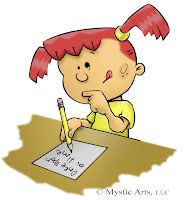 الدرس 4 - كاريكاتير  ودوائر الضرر  - إلزاميالمهمة 1 - تحليل حدثلمشاهدة المقال: פצצה מתקתקת על הכביש- כתבה על משפחת קלארקقنبلة موقوتة على الطريق: عقوبات خفيفة مفروضة على السائق الذي تسبب في حادث بالشمالفي حادث سيارة خطير في وادي يزرعيل ، قُتل فيه الطفل أوليفر كلارك وأصيب والديه وشقيقته، قُتل أيضًا روتيم زيسك ، السائق الذي صدم سيارة العائلة. تم إطلاق سراح زيسك من السجن قبل عام مع ما لا يقل عن 21 إدانة سابقة لمخالفات مرورية - ولكن تم سحب رخصته بعد ذلك لمدة ستة أشهر فقط.على طريق إحدى الضواحي، بالقرب من مفرق تشبي في وادي يزرعيل، انقلبت حياة عائلة بأكملها رأسًا على عقب يوم الجمعة الماضي في حادث مميت. انحرفت السيارة المخالفة التي كانت مسافرة من يوكنعام في اتجاه كريات طيفون عن مسارها واصطدمت بمركبة عائلة كلارك كانت تسير في المسار الموازي. لم ينج أوليفر الصغير من الحادث، وكان عمره عامًا واحدًا فقط وقت وفاته. أصيب والديه لي فينس وشقيقته أبيجيل وما زالا في المستشفى.كما أدى الحادث إلى مقتل روتم زيسك البالغ من العمر 35 عامًا من يوكنعام ، سائق السيارة المخالفة ، والذي يُزعم أنه كان تحت تأثير الكحول والمخدرات. قبل وقوع الحادث الخطير، كان لزيسك 21 إدانة سابقة لمخالفات مرورية. بما في ذلك جريمة القيادة تحت تأثير الكحول والمخدرات. تم سحب رخصته ولكن لمدة ستة أشهر فقط.بدأت المشكلة عندما كان زيسك مدمنًا على المخدرات. فقط في حزيران من ذلك العام تم إطلاق سراح زيسك من السجن ، بعد الحكم عليه بالسجن لمدة 21 شهرًا بتهمة تجارة مخدرات MDMA والمساعدة في تهريب الكوكايين. سبق أن أدين بجريمة أخرى تتعلق بحيازة مخدرات.القاضي الذي ناقش ظروف اعتقاله حدد فيه "رغبة صادقة وحقيقية ودافع داخلي قوي للابتعاد عن عالم المخدرات". عملياُ ، يقول المعارف أن زيسك عاد لاستخدامها حتى بعد محاولات إعادة التأهيل. ذكر المحترفون أنه "يجد صعوبة في تنظيم الدوافع ، ويعتبر نفسه ضحية ، ويقلل من معنى أفعاله ولديه مواقف معادية للمجتمع". قرر القاضي الذي حكم عليه سحب رخصته لستة أشهر فقط. (مأخوذة من "כאן" 11 ، 3 تموز 2021).اكتب أحداث الحادث في الجدول أدناهتحليل التقرير + معلومات من الفيديوهات:المهمة 2- الدوائر المتأثّرة1. المُصاب2. العائلة المقربة3. العائلة الموسعة4. الأصدقاء5. العمل6. الجيراناختر دائرتين متأثِّرتين وصف كيف سيؤثر الحادث وعواقبه على حياتهم.يجب إعطاء مثال لكل دائرة متأثرة.المهمة 3 - الكاريكاتيرمواد مساعِدة: عارضة مرافِقة للوحدة الرابعة – كاريكاتير מצגת מלווה יחידה 4ما هو الكاريكاتير؟الكاريكاتير عبارة عن رسم توضيحي يصور شخصًا أو موقفًا بطريقة مبالغًا فيها، مع إظهار زائد لتفاصيل معينة، وعادة ما تكون سمات خارجية أو نقاط ضعف، بغرض السخرية وأحيانًا حتى النقد.لا يوجد "صحيح" و "خطأ"، إذ أن الكاريكاتير هو في عين الناظر حسب رؤيته وإدراكه.تفاصيل المهمةاختر ثلاثة كاريكاتيرات وضع إجاباتك في الجدول.صف ما يظهره الكاريكاتير؟لماذا اخترته بالذات؟شيء واحد يمكن تعلمه من الكاريكاتير الذي اخترته.جدول أسئلة وأجوبةلاختتام هذه الوحدة الدراسية، رأيك مهم بالنسبة لنا! اختر وأجب سؤالين (بالطبع يمكنك الإجابة ومشاركة كل شيء ..) شيء جديد تعلمته__________________________________________________________________________________________________________الموضوع أو الشيء الذي أثار اهتمامي ...__________________________________________________________________________________________________________مصطلح كان من السهل بالنسبة لي تعلمه وفهمه ...__________________________________________________________________________________________________________مصطلح واجهت صعوبة في فهمه __________________________________________________________________________________________________________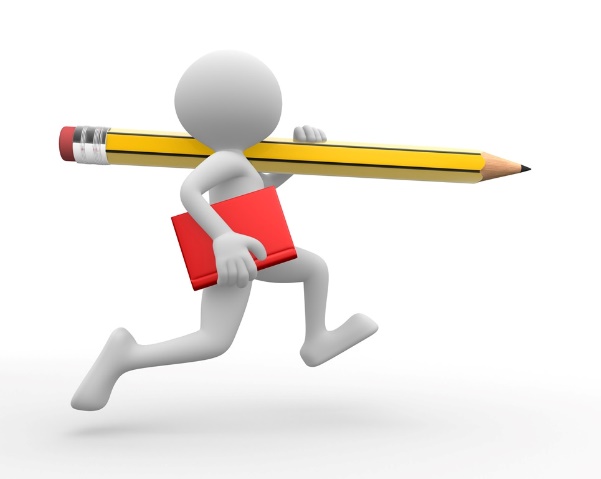 الدرس السادس - مبادئ السلامة - إختياريتتضمن مبادئ سلوك السلامة خمسة مبادئ أساسية:1. مبدأ الظهور: يجب أن يظهر جميع المارة ويبرزون أثناء وجودهم على الطريق.2. مبدأ الانتباه العام لبيئة المرور: يجب على المارة مراقبة بيئته باستمرار، في حكمة وانتباه وملاحظة أي شيء قد يكون له تأثير على سلامتهم.3. مبدأ الاختلاف والتنوع: يجب على عابر السبيل التعرف على محدوديات عابر السبيل الآخر وعدم التناسق بين ما يراه الآخر وما يراه هو.4. مبدأ الشك وعدم اليقين: يجب على عابر السبيل أن يشكك في تصرفات زملائه على طول الطريق، ويجب ألا يعتمد على الوسائل التقنية في مركبته أو على سلوك الشخص الآخر.5. مبدأ هيكلية الأمان (الفجوة): يحتاج على جميع المارة الحفاظ على هيكلية أمان تمنحهم توفير الأمان في المسافة، في الوقت، في السرعة، وفي السلامة المرورية. المهمة 1المواد المساعدة:الوحدة الدراسية 6 في دليل المعلمالملف المُرافق - مبادئ الأمان 1-5 : לחץ כאן לקובץ עקרונות הבטיחות يجب عليك ملء الجدول وكتابة مثالين لكل مبدأ أمان وفقًا لما تعلمته.اختر مبدأ سلاماً واحدًا (من اختيارك) ، وباستخدام جهاز الكمبيوتر أو الجهاز المحمول ، يجب أن تبحث عن مقالة / قصة حالة تؤكد على أهمية مبدأ السلامة الذي اخترته.اكتب / اكتب بكلماتك الخاصة قصة الحالة باختصار (فقرة) وكيف يتم التعبير عن مبدأ السلامة.الدروس 7-9 - إشارات المرور - إختياري 
المهمة 1لاستخدامكم، روابط لعرض تقديمي على إشارات المرور وملف إشارات مرور كامل:מצגת בנושא תמרוריםקובץ תמרורים -מלאفيما يلي أنواع إشارات المرور، اختر 5 من أنواع إشارات المرور في القائمة، وأظهر مثالًا لإشارة المرور لكل نوع حددته.اقرأ المقال التالي من موقع "כלכליסט" : התמרורים החדשיםالعلامات هي علامات نفهم من خلالها الطريق. قم بإنشاء / إنشاء 3 علامات هي ثمرة عقلك والتي تعتبر مهمة في عينيك على الطرق.
تحذير وتنبيه
يتضمن إشارات المرور في هذا الموضوع الذي يهدف إلى تزويد السائق بالمعلومات ذات الصلة حول الوضع على الطريق والتحذير من التغييرات، العقبات والمخاطر. الميزة: مثلث على القاعدة، إطار أحمر، خلفية بيضاء + رسم، قائم حوالي 150م قبل  ...التّوجيه
يتضمّن إشارات المرور التي تكون الرسالة ملزمة فيها (أمر)، دون السماح للسائق بإبداء الراي و / أو الاختيار حول كيفية الرد. ويرجع ذلك إلى العواقب الخطيرة بشكل خاص التي قد تنجم عن عدم الامتثال لتعليمات إشارة المرور. والغرض منها هو تسيير حركة المرور من خلال إقامة تنظيمات. الميزة: غالبيتهم دوائر بخلفية زرقاء.إعطاء حق الأولوية
جزء جديد، حيث تركزت فيه إشارات المرور التي تتعامل مع إعطاء حق الأولوية المرورية في أماكن ومواقف مختلفة (وفقًا لاتفاقية فيينا) المحظورات والقيودتتضمن الإشارات التي فيه "حظر" أو "لا تفعل"، أو حظر دخول، أو حظر التجاوز، أو حظر التوجه أو القيادة بسرعة تتعدى السرعة المسموح بها. ميزة: معظمها دوائر بإطار أحمر. يحتوي بعضها على خط أسود مائل - مما يلغي الحظر على لافتة المرور السابقة.المواصلات العامةقسم جديد مصمم لدعم سياسة الشركة، يشمل إشارات المرور والعلامات التي تتعامل مع موضوع وسائل النقل العام والتنظيم الأفضل لها. مسالك خاصة بالمواصلات العامة، محطات الحافلات، محطات القطارات المحلية، محطات سيارات الأجرة، إلخ.المعلومات والإرشادتحدد العلامات الإرشادية على شبكة الطرق المدنيّة وبين المدن، ترتيبات المواقف واللافتات. الغرض منها هو نقل المعلومات للسائق. الميزة: مربع.إشارات ضوئية وإشارات مراقبة الطرقاتيتضمن مجموعة من إشارات المرور "المتطورة" التي تعمل عن بعد و / أو تنبعث منها أنواع إضاءات. كما أنها تبدِّل الرسائل، وهي متغّيِرة و "مثيرة للاهتمام" وربما بهذه الطريقة تحظى أيضًا باهتمام ومستوى أفضل من الانصياع. هدفهم هو تنظيم حركة السير.علامات على الطريقيفصِّل الإشارات المختلفة على الطريق. الغرض منها هو ضمان وضع السيارة وقت السفر، وقوف السيارات، التوقف، وضع علامات على مسلك السفر.إشارات المرور في موقع العملقسم جديد، يتضمن توسيع وتفاصيل لمجموعة علامات المرور المخصصة لترتيبات حركة المرور في موقع العمل، على سبيل المثال: وضع إشارات المرور، اللافتات والعلامات بألوان برتقالي - أسود. مُلحق الإشاراتيتضمن مجموعة من رموز مختارة للاستخدام على الطريق، حول مواضيع تهم السائقين، المشاة، السياح ومستخدمي الطريق الآخرين.الدرس 10-11 - سرعة القيادة – إلزاميمواد تعليمية عن السرعة  الزائدة : חומר לימוד בנושא מהירות מופרזתمهمة 1املأ النموذج  صحيح / غير صحيح حول القيادة المفرطة مع الطلاب كمقدمة لموضوع القيادة المفرطة.
 مهمة 2شاهدوا مقطع الفيديو التالي: איך קובעים את מהירות הנסיעה המותרת בכביש?اكتبوا: ما الذي تعلمته من مشاهدة الفيديو ، وما الفرق بين سرعة القيادة في الماضي وسرعة القيادة في الحاضر؟هل يكفي تحديد سرعة القيادة على لافتة إشارة المرور للتقيد بها؟قدموا اقتراحين لمشكلة السرعة الزائدة.مهمة 3شاهدوا فيديو الذي يشرح العلاقة بين السرعة والحوادث: מהירות הורגתاشرحوا بكلماتكم الخاصة كيف تؤثر السرعة على الحوادث؟اختاروا مقال / فيديو / مقال صحفي يتناول حالة سرعة زائدة ثم املأوا الجدول:لإنهاء هذه الوحدة الدراسية، رأيك مهم لنا! اختر وأجب عن سؤالين (بالطبع لا مشكلة إن أردت الإجابة والمشاركة بكل شيء ..) شيء جديد تعلمته__________________________________________________________________________________________________________الموضوع أو الشيء الذي أثار اهتمامي ...__________________________________________________________________________________________________________مصطلح كان من السهل بالنسبة لي تعلُّمهُ وفهمهُ ...__________________________________________________________________________________________________________مصطلح واجهت صعوبة في فهمه ...__________________________________________________________________________________________________________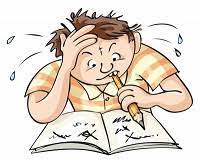 الدروس 12 – 14 الكحول - إلزاميمواد مساعدة: دروس في دليل المعلم
عروض تقديمية: שתיית אלכוהול ונהיגה, אלכוהול ונהיגה- מצגתفيديوهات : מה קורה לנהג שעולה שיכור לכביש?על איילון אמסלם ז"להרגתי אדם- שפה אנגליתאלכוהול ונהיגה- אור ירוקפרסומת על נהיגה ושתיית אלכוהולمهمة 1 أجب على الاستبيان – اكتب صحيح / خطأمهمة 2 أمامك جدول يشرح آثار الكحول على المراهقين، وخصائص المراهَقةاقرأ الجدول وحدد تأثيرًا واحدًا وخاصية مراهقة واحدة تعتقد أنههم صحيحين وأعط أمثلة (2 على الأقل)مثال 1 : ______________________________________________________________________________________________________________________________________________________________________________مثال 2: _________________________________________________________________________________________________________________________________________________________مهمة 3 اقرأ الحدث وأجب عن الأسئلة أدناه.
الحدث - نهاية امتحانات البجروت
بمناسبة انتهاء امتحانات البجروت لصفوف الثاني عشر، قرر الأصدقاء في المدرسة الأهلية في القدس الاحتفال بتل أبيب. استمرت الحفلة حتى ساعات الليل المتأخرة. عند الساعة الثانية والنصف صباحًا، عندما انتهت الحفلة، بدأ الجميع يتفرقون.
أورن، الذي حصل على رخصة السواقة قبل بضعة أشهر، توجّه إلى سيارة متوقفة بجوار دراجة نارية لصديقه زيف. كما توجهت عينات وشيرا نحو السيارة. وضع زيف الخوذة على رأسه واستعد للسفر في الرياح الباردة.
فجأة قال عينات: "أورن، ربما يجب أن أقود السيارة بدلاً عنك، لقد شربت 3 علب من البيرة، وقرأت أن الكحول يمكن أن يؤثر على السائقين ويسبب لهم زيادة في الثقة بالنفس وعدم كبح أنفسهم.
"ما هذا الهُراء" – انفجر زيف سائق الدراجة النارية، "إن أورن على ما يرام، وحتى إذا شرب القليل، ما المشكلة، على مسؤوليتي الخاصة - انظري، هو في حالة تأهب تام. أورن - لا تستمع إليها وادخل السيارة. ماذا حدث لك فجأة؟ لقد تراهنّا على أن دراجتي النارية ستغلق سرعة 120 ميل \ الساعة أسرع من سيارة والدك ".
نظر أورن إلى عينات، "مما تخافين؟" أشعر أنني بخير. 3 علب بيرة لا شيء بالنسبة إلي." سمعت شيرا المحادثة وصمتت. فكرت في نفسها، "من الأفضل عدم التدخل. فقط أريد العودة إلى المنزل." نظر أورن مرة أخرى إلى شيرا وحين رأى أنها لم تتدخل في المحادثة، دخل السيارة وشغّلها. عينات التي كانت تجلس في المقعد الخلفي لم تكن تضع حزام الأمان.
تماماً عند الخروج من تل أبيب، قام زيف وأورن بالمنافسة المريبة، وبعد فوز زيف استمروا في رحلتهم السريعة.
عند تقاطع شفيريم، بينما كانت الدراجة النارية والسيارة يسيران جنبًا إلى جنب، انحرف أورن فجأة عن مسلكه، فأصاب الدراجة النارية التي طارت إلى الخندق على جانب الطريق، قتل زيف في المكان. اصطدمت السيارة في حاجز الأمان. عينات قُتلت أيضًا.
أجب على الأسئلة في الجدولالمهمة 4 – في أعقاب الفيلم " سكارى للحظة معاقين للأبد" شاهد الفيلم التالي على اليوتيوب: לצפייה בסרט "שיכורים לרגע נכים לנצח" לחצו כאןأجب عن الأسئلة التالية:ماذا رأيت في الفيلم؟ما هي المشاعر التي تكونت في داخلك؟ما هو شعورك تجاه شخصية أو حدث معين؟هل يذكرك شيء في الفيلم بشخص معروف أو تجربة مررت بها؟ما هي المشكلة الاجتماعية المعروضة في الفيلم؟ ما هو نطاقها؟كيف نرفع مستوى الوعي بين عامة الناس والشباب خاصة بموضوع القيادة في حالة سكر؟__________________________________________________________________________________________________________________________________________________________________________________________________________________________________________________________________________________________________________________________________________________________________________________________________________________________________________________________________________________________________________________________________________________________________________________________________لإنهاء هذه الوحدة الدراسية، رأيك مهم لنا! اختر وأجب عن سؤالين (بالطبع لا مشكلة إن أردت الإجابة والمشاركة بكل شيء ..) شيء جديد تعلمته__________________________________________________________________________________________________________الموضوع أو الشيء الذي أثار اهتمامي ...__________________________________________________________________________________________________________مصطلح كان من السهل بالنسبة لي تعلُّمهُ وفهمهُ ...__________________________________________________________________________________________________________مصطلح واجهت صعوبة في فهمه ...__________________________________________________________________________________________________________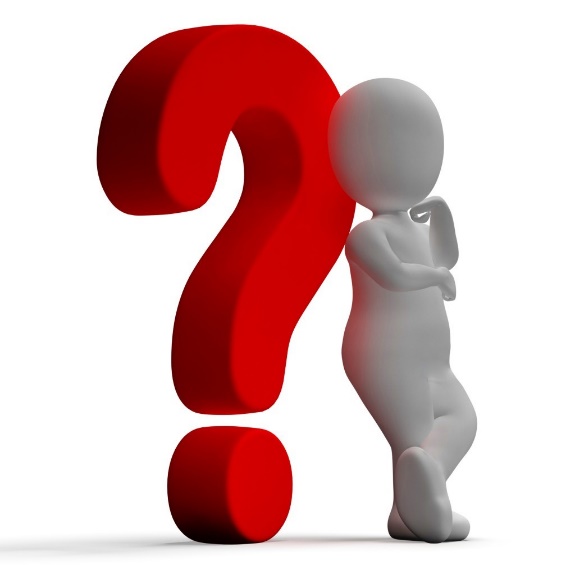 الدروس 17-18 التعب وأحزمة الأمان - إلزامي المهمة 1: املأ الجدول أمامك:استبيان معرفة حول موضوع التعب وقت القيادةالمهمة 2اتبعوا رابط هيئة السلامة على الطرق: עייפות והתרעננות- כללי בטיחות בדרכיםاكتبوا 5 أسباب / مواقف يتعب فيها السائقون / ينامون أثناء القيادة.صيغوا 7 قواعد للسلوك أثناء التعب في القيادة - ما الذي يمكن فعله؟ المهمة 3:شاهدوا الفيديو التالي: אדם לא חגור נזרק מהרכבتم تصميم حزام أمان السيارة ليبقينا على قيد الحياة في حالة وقوع حادث خطير. باستخدام الإنترنت (على جهاز كمبيوتر أو هاتف محمول) يجب الاستفسار - ما هي آلية عمل حزام الأمان؟ كيف يعمل؟ ما هي القوانين التي تتبعها؟اقرأوا المقال التالي: חגורות בטיחות- כתבה واكتب:شيء واحد جديد تعلمتهشيء جديد فاجأنيكيف يمكن محاربة الظاهرة؟الدروس 19-20 الضغط الاجتماعي - إلزاميالمواد المساعدة: الدروس 19-20 في دليل المعلمالمهمة 1• اكتب صحيح / خطأ بجانب كل عبارة (جملة)• اختر ثلاثة أسئلة واشرح الإجابات التي قدمتها على هذه العبارات (الجمل).عباراتبالنسبة لكثير من الشباب، ليس من المهم "أن تكون مثل الجميع"، أن تتبع القواعد المقبولة، ألا تكون مستثنى وأن تحظى بقبول اجتماعي.إحدى العوامل الهامة التي تؤثر على تعدد حوادث الطرق بين السائقين الشباب هو الضغط الاجتماعي.تبين أن خطر حوادث الطرق للسائقين الشباب يزيد أثناء قيادتهم مصاحبين لأبناء جيلهم.يربط العديد من الشباب قيادة السيارة بالنضج والاستقلالية.يتأثر السائقين الشباب الأصغر سنا أكثر مما تتأثر السائقات الشابات الأصغر سنا بالضغط الاجتماعي أثناء القيادة.على الأرجح السائقون الأصغر سنا، أكثر من السائقين القدامى، يقودون سياراتهم بشغب من أجل إقناع أصدقائهم بقدرتهم على التحكم في سيارتهم وبالتالي كسب الاهتمام، التقدير والمستوى.الضغط الاجتماعي يمكن أن يكون موجوداً من خلال وجود الناس حولهم. في بعض الأحيان يعتقد السائق أنه من المتوقع منه أن يتصرف بطريقة معينة، وفقًا للمعايير الاجتماعية.تقل احتمالية سلوك القيادة الخطيرة بشكل كبير عندما تكون الركاب من الإناث.مع نضوج السائق واكتساب المزيد من الخبرة في القيادة، تزداد الاهمية التي ينسبها لأعضاء المجموعة وتنخفض قدرته على تحمل الضغط الاجتماعي.يمكن تطوير المقدرة على عدم الخضوع للضغط الاجتماعي في القيادة.قائمة عبارات وشرح لكل منهاالمهمة 2شاهد مقاطع الفيديو وأجب عن الأسطر التالية:الضغط الاجتماعي والقيادة: לצפייה לחצו כאןالضوء الأخضر الضغط الاجتماعي: לצפייה לחצו כאןاكتب - ماذا تعلمت من مشاهدة الفيديو؟ كيف كنت ستتصرف؟_____________________________________________________________________________________________________________________________________________________________________________________________________________________________________________________________إنشاء منتج - لعبةيمكنك عمل لعبة أو أي منتج آخر بدلاً من مهام الوحدة الاختيارية.يمكنك إنشاء لعبة / مسابقة بدلا من احد الوحدات الالزامية.يمكن إنشاء منتج باستخدام مجموعة متنوعة من الأدوات: kahoot ، نماذج google ، شرائح google ، -جميع الأدوات عبر الإنترنت وفقًا لرغبات الطالب. (يمكنك استشارة المعلم إذا كانت هناك صعوبة في اختيار الأداة). لقد انهيت التعلم بنجاح !!!لإنهاء التعلم، رأيك مهم بالنسبة لنا! أختر وأجب عن الأسئلةما هي المواضيع التي أعجبتني__________________________________________________________________________________________________________أي موضوع أعجبني بصورة أقل__________________________________________________________________________________________________________أي موضوع كان أصعب بالنسبة لي أن أفهمه ...__________________________________________________________________________________________________________ماذا تعلمت عن نفسي في طريقة التعليم هذه؟_______________________________________________________________________________________________________________________________________________________________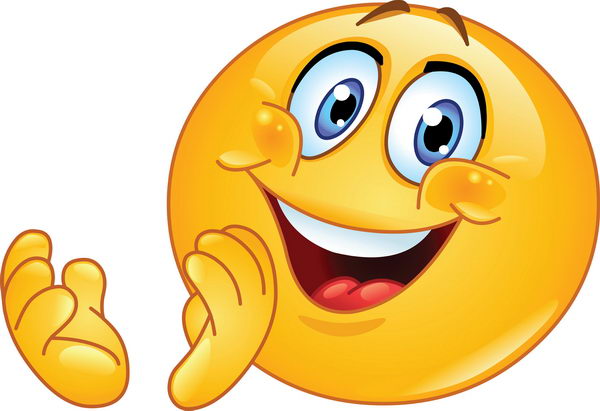 الوِحدة الدراسيةاختيارية أم إلزاميةالدرس 2 - حوادث الطرق الواقع الحاليإلزامية  الدرس 4 - كاريكاتير ودوائر الضرراختياريةالدرس 6 - مبادئ الأمانإلزاميةالدروس 7-9 - إشارات المروراختياريةالدرس 10-11 - السرعةإلزاميةالدروس 12-14 - الكحولإلزاميةالدروس 17-18 - التعب وأحزمة الأمانإلزاميةالدروس 19-20 - الضغط الاجتماعيإلزاميةتنفيذ 6 وحدات الزامية+وحدة اختيارية واحدة=التنفيذ الكامل للملفالمُنتج - اللعبةيمكن للعبة أن تحل محل مهمة الوحدة الاختيارية.ويمكنها أن تحل محل مهمة إلزامية واحدة.ما الذي تتعلمه من البيانات؟ جدول - بياناتجدول عدد الوفيات حسب السنوات وحسب استخدامات الطرقات.جدول عدد الوفيات حسب العمر والتورُط في الحوادث الخطيرة والمميتة.جدول بيان آخر من اختياركإختر طريقتين للتعامل (ما يمكن فعله) بحسب المعطيات التي رأيتهاأسئلة اجابات اشرح لماذا اخترت هذا الفيديو بالذات؟

صف ما شعرت به نتيجة مشاهدة الفيديو؟صف ما هو أهم شيء رأيته في الفيديو؟اذكر شيئًا واحدًا يمكن فعله لمنع مثل هذا الحادثعنوانموقع الحدثشارع داخل المدينة\ بين المدنتاريخ الحدثساعة الحدثفصول السنة: الشتاء؛ الشارع رطب. الحر والضغط في الصيف يؤثرون على السواقة.سواقة الشباب – حوادث نهاية الأسبوع.سواقة النهار وسواقة الليلالمتورطينأنواع المركبات، جيل وجنس السائقين والمسافرين الآخرين.عواملعدم المحافظة على مسافة البعدكحولسرعةالحالة الجويةأحزمة الأماننقص الانتباهتشتيت الفكرعدم إطاعة الإشارات المرورية، الإشارة الضوئية...الضغط الإجتماعينتائجقتلى، جرحى، عائلات، أصدقاء...الدوائر المتأثرة المختارةتأثير وعواقب الحادثدائرة متأثرة أولىدائرة متأثرة ثانيةالكاريكاتير الأول الذي اخترتهإجابة صف ما يظهره الكاريكاتير؟لماذا اخترته بالذات؟شيء واحد يمكن تعلمه من الكاريكاتير الذي اخترتهالكاريكاتير الثاني الذي اخترتهإجابة أوصف ما يظهره الكاريكاتير؟لماذا اخترته بالذات؟شيء واحد يمكن تعلمه من الكاريكاتير الذي اخترتهالكاريكاتير الثالث الذي اخترتهإجابةأوصف ما يظهره الكاريكاتير؟لماذا اخترته بالذات؟شيء واحد يمكن تعلمه من الكاريكاتير الذي اخترتهمبدأأمثلة لمبادئمبدأ الظهورأ.ب.مبدأ الانتباه العام لبيئة المرورأ.ب.مبدأ الاختلاف والتنوعأ.ب.مبدأ الشك وعدم اليقينأ.ب.مبدأ الفجوةأ.ب.المصدر الذي استخدمته (بما في ذلك الرابط)وصف حدوث الحادثالمشتركوننتائج الحادثسؤالصحيحخطأالكحول هو مخدِّر منبّهالكحول يروي العطشالكحول يسخن الجسم.يشرب الكثير ليشعروا أنهم "ينتمون".الكحول يضعف الثقة بالنفس للسائق.كمية الكحول في علبة البيرة تساوي كأس من الويسكي.شرب الكحول قد يقصر وقت رد الفعل في بعض الحالات.الكحول يشوِّش الرؤية.كمية صغيرة من الكحول ليس لها تأثير على القيادة.القهوة والاستحمام يزيلان تأثير الكحولآثار الكحول على المراهقينخصائص المراهقةقادر على كل شيء ("كلي القدرة")شعور مؤقت بالثقة بالنفس وفقدان الكوابحاختبار حدود "الأنا"المخاطرةالبحث عن الإثارةتجارب المغامرة، "رأس جيد" ، رأس آخرالحاجة للحرية والاستقلالشعور بالإفراج، الفرح والتحرر، التحرر من المشاكل،  فقدان السيطرةالحاجة للانتماء إلى مجموعة المتساويينالشعور معا، صداقةالحاجة للانتماء إلى مجموعة المتساويينتحرر أمام الجنس الآخر، الشعور بالحرية وعدم التقيُّد، مبادرة في بدء العلاقةخلق\ غريزة مغامرةالشرب حتى فقدان الحواس وضياع الذاتأسئلة وأجوبة ما هي الأخطاء، الرأي الخاطئ، والقرارات الخاطئة الذي اتخذها أورن وزيف؟من ماذا نتجت هذه الأخطاء؟ ماذا فكّر أورن ، ماذا فكّر زيف؟ما هي الآراء الخاطئة التي قامت بها شيرا وعينات؟من ماذا نتجت هذه الأخطاء؟ ماذا فكّرت شيرا، ماذا فكّرت عينات؟غير صحيحصحيحمن أعراض تعب القيادة هو "النقر" أثناء القيادة لمدة ثلثي الثانية1من خصائص حوادث الطرق التي يسببها التعب هو الرجل الذي يقود سيارته ما بين 12 ليلاً وحتى 6 صباحاً.2السائقون المعرضون لخطر النوم أثناء القيادة هم السائقون الذين تزيد أعمارهم عن 26 عامًا والذين ينامون ثماني ساعات في اليوم3تعتبر صعوبة التركيز، تجنب إغلاق العينين ورفع الرأس من علامات التعب4كلما نام السائق الشاب أكثر، زادت احتمالية نومه أثناء القيادة5للحفاظ على النشاط والبقاء مستيقظاً خلال النهار ، يحتاج معظم كبار السن إلى 7-9 ساعات من النوم ويحتاج المراهقون 8.5-9.5 ساعات6يزيد الاستماع إلى الراديو أو فتح نافذة من يقظة السائق7قيلولة لمدة 15-20 دقيقة في محطات الوقود أو نقاط الانتعاش التي تسمح بالتوقف القانوني والآمن ستزيد من اليقظة8ينصح بشرب القهوة أو مشروب الطاقة بعد قيلولة 15-20 دقيقة9إذا أمكن ، فمن المهم أن يتم استبدال السائق المتعب بسائق يقظ10عباراتشرح العباراتعبارة أولىعبارة ثانيةعبارة ثالثة